ДУМА ВЕСЬЕГОНСКОГО МУНИЦИПАЛЬНОГО ОКРУГАТВЕРСКОЙ ОБЛАСТИРЕШЕНИЕг. Весьегонск08.04.2020                                                                                                                                 № 95В соответствии с п.6 ч.1 ст.30 Устава Весьегонского муниципального округа Тверской области,Дума Весьегонского муниципального округарешила:Утвердить порядок определения цен (тарифов) на муниципальные услуги, оказываемые в качестве основной деятельности муниципальными бюджетными учреждениями Весьегонского муниципального округа для физических и (или) юридических лиц за плату (прилагается).2.	Решение Собрания депутатов Весьегонского района от 26.03.2014 № 492«Об утверждении порядка определения цен (тарифов) на муниципальные услуги, оказываемые в качестве основной деятельности муниципальными бюджетными учреждениями Весьегонского района для физических и (или) юридических лиц за плату» признать утратившими силу.3.	Настоящее решение обнародовать на официальных информационных стендах Весьегонского муниципального округа.4.  Настоящее решение вступает в силу со дня его официального обнародования.5. Контроль за исполнением настоящего решения возложить на постоянную комиссию Думы Весьегонского муниципального округа по местному самоуправлению и социальным вопросам (Демидова С.Ю.). 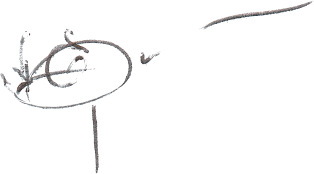                         Председатель Думы                                              А.С. ЕрмошинПриложение  к решению Думы Весьегонского муниципального округаот  08.04.2020    № 95Порядокопределения цен (тарифов) на муниципальные услуги, оказываемые в качестве основной деятельности муниципальнымибюджетными учреждениями Весьегонского муниципального округа для физическихи (или) юридических лиц за плату Общие положенияНастоящий Порядок разработан в целях обеспечения единых подходов к определению цен (тарифов) на муниципальные услуги, оказываемые в качестве основной деятельности муниципальными бюджетными учреждениями Весьегонского муниципального округа для физических и (или) юридических лиц за плату.Бюджетное учреждение вправе сверх установленного муниципального задания, а также в случаях, определенных федеральными законами, в пределах установленного муниципального задания выполнять работы, оказывать услуги, относящиеся к его основным видам деятельности, предусмотренным его учредительным документом, в сферах образования, культуры, физической культуры и спорта, а также в иных сферах, для граждан и (или) юридических лиц за плату и на одинаковых при оказании одних и тех же услуг условиях. Настоящий порядок не распространяется на иные виды деятельности муниципального бюджетного учреждения Весьегонского муниципального округа Тверской области, не являющиеся основными в соответствии с его учредительными документами.При наличии утвержденных на федеральном и региональном уровне нормативных правовых актов, определяющих правила и порядок определения цен (тарифов) на муниципальные услуги, оказываемые в качестве основной деятельности муниципальными учреждениями Тверской области для физических и (или) юридических лиц за плату, расчёт цены (тарифа) на такие услуги осуществляется в соответствии с требованиями федеральных и региональных нормативных правовых актов.Понятия и термины, применяемые в настоящем Порядке:учреждение – муниципальное бюджетное учреждение Тверской области;учредитель - исполнительный орган муниципальной власти, осуществляющий функции и полномочия учредителя учреждений, а также бюджетные полномочия главного распорядителя средств местного бюджета по предоставлению субсидии на финансовое обеспечение выполнения муниципального задания;Ведомственный перечень услуг - ведомственный перечень муниципальных услуг и работ, оказываемых (выполняемых) учреждениями в качестве основных видов деятельности;муниципальная услуга - услуга, оказываемая учреждением в качестве основного вида деятельности в соответствии с Ведомственным перечнем услуг;платная муниципальная услуга – муниципальная услуга, оказываемая для юридических и (или) физических лиц за плату;характеристики муниципальной услуги – направления, формы, условия и иные виды характеристик оказания муниципальной услуги, оказывающие существенное влияние на размер нормативных затрат на оказание муниципальной услуги;подвид муниципальной услуги  - форма оказания муниципальной услуги в соответствии с конкретными характеристиками муниципальной услуги;код муниципальной услуги – числовое обозначение сведений о муниципальной услуге в соответствии с Ведомственным перечнем услуг.цена (тариф) на оказание платной муниципальной услуги – стоимость 1 единицы объёма платной муниципальной услуги;нормативные затраты на оказание муниципальной услуги  – затраты, связанные с оказанием 1 единицы объёма муниципальной услуги, отражающие её себестоимость в разрезе прямых и косвенных затрат, используемые при расчёте объёма субсидии на финансовое обеспечение выполнения муниципального задания;Иные понятия и термины в настоящем Порядке используются в значениях, установленных законодательством Российской Федерации и Тверской области.Обозначения, применяемые в настоящем Порядке:i – код (код подвида) платной муниципальной услуги в соответствии с Ведомственным перечнем услуг, i=1, 2, …., ; - количество оказываемых учреждением платных муниципальных услуг (подвидов платных муниципальных услуг).n-1 – первый год, предшествующий текущему финансовому году;n-2 – второй год, предшествующий текущему финансовому году;n-3 – третий год, предшествующий текущему финансовому году;n – текущий финансовый год;n+1 – очередной финансовый год;n+2 – первый год планового периода;n+3 – второй год планового периода.Учреждение в соответствии с настоящим Порядком и с соблюдением общих требований, определенных федеральными органами исполнительной власти, осуществляющими функции по выработке государственной политики и нормативно-правовому регулированию в установленных сферах деятельности, формирует для каждой платной муниципальной услуги расчёт цены (тарифа) на оказание платной муниципальной услуги в очередном финансовом году и плановом периоде по форме приложений 1 и 2 к настоящему Порядку.Ежегодно, в срок до 01 июня текущего финансового года учреждение производит расчёт цены (тарифа) на оказание платной муниципальной услуги в очередном финансовом году и плановом периоде.      Основанием для досрочного пересмотра тарифов является изменение организационно-правовой формы организаций (учреждений), предписания федеральных органов власти, уполномоченных на осуществление функций по контролю и надзору за соблюдением законодательства в сфере регулирования цен и тарифов.            9. Учреждение утверждает цены (тарифы) на оказываемые им платные услуги по согласованию с учредителем.10. Утверждённые цены (тарифы) на оказываемые учреждением платные услуги подлежат официальному опубликованию.11. При расчёте цены (тарифа) на платные услуги, оказываемые в рамках муниципального задания, расчёт цены (тарифа) на оказание платной муниципальной услуги в очередном финансовом году и плановом периоде и нормативно-правовой акт, утверждающий его, являются неотъемлемой частью приложения к проекту муниципального задания на очередной финансовый год и плановый период соответствующего учреждения, направляемого в Финансовый отдел Администрации Весьегонского муниципального округа Тверской области, отдел экономики и защиты прав потребителей Администрации Весьегонского муниципального округа Тверской области для прохождения экспертизы и обоснования объёмов бюджетных ассигнований на финансовое обеспечение реализации муниципальных программ Весьегонского муниципального округа в очередном финансовом году и плановом периоде.Цена (тариф) на оказание платной  муниципальной услуги12. Цена (тариф) на оказание платной муниципальной услуги формируется исходя из следующих составляющих:нормативных затрат на оказание муниципальной услуги;понижающего коэффициента на социально значимые платные муниципальные услуги в рамках  муниципального задания;коэффициента абонемента;уровня рентабельности.Цена (тариф) на оказание i-й платной муниципальной услуги в (n+1) годуЦена (тариф) 1 единицы объёма i-й платной муниципальной услуги в (n+1) году() определяется по формуле:,   (1)где  - нормативные затраты на оказание i-й муниципальной услуги в (n+1) году;- понижающий коэффициент (применяется по решению учредителя и отражает ценообразование на социально значимые платные муниципальные услуги в рамках муниципального задания, а также учитывает платежеспособный спрос и факторы, на него влияющие, в случае отсутствия понижающего коэффициента его значение принимается равным 1); - коэффициент абонемента (при отсутствии значение коэффициент абонемента принимается равным 1);- коэффициент рентабельности устанавливается в зависимости от потребности в необходимых и экономически обоснованных средствах на развитие материально-технической базы и совершенствование деятельности учреждения по оказанию муниципальных услуг;При расчёте значения цены (тарифа) на оказание i-й платной муниципальной услуги в (n+1) году применяется форма согласно приложению 1 к настоящему Порядку.Подраздел 2 Цена (тариф) на оказание i-й платной муниципальной услуги в плановом периоде14. Значение цены (тарифа) на оказание i-й платной муниципальной услуги (n+2) году () определяется по формуле:,   (14) - цена (тариф) на оказание i-й платной муниципальной услуги в (n+1) году; - индекс-дефлятор в (n+2) году, относительно (n+1) года.При расчёте значения цены (тарифа) на оказание i-й платной муниципальной услуги в (n+2) году применяется форма согласно приложению 2 к настоящему Порядку.Значение цены (тарифа) на оказание i-й платной муниципальной услуги в (n+3) году () определяется по формуле:,   (15) - цена (тариф) на оказание i-й платной муниципальной услуги в (n+2) году; - индекс-дефлятор в (n+3) году, относительно (n+2) года.При расчёте значения цены (тарифа) на оказание i-й платной муниципальной услуги в (n+3) году применяется форма согласно приложению 2 к настоящему Порядку.Приложение 1к Порядку определения цен (тарифов) на муниципальные услуги, оказываемые в качестве основной деятельности муниципальными бюджетными учреждениями Весьегонского муниципального округа для физических и (или) юридических лиц за плату Цена (тариф) на оказание платных муниципальных услугв ________году_______________________________________________________________(наименование бюджетного учреждения)Приложение 2к Порядку определения цен (тарифов) на муниципальные услуги, оказываемые в качестве основной деятельности муниципальными бюджетными учреждениями Весьегонского муниципального округа для физических и (или) юридических лиц за плату Цена (тариф) на оказание платных муниципальных услугв ________-__________годах планового периода_______________________________________________________________(наименование бюджетного учреждения)Об утверждении порядка определения цен (тарифов) на муниципальные услуги,оказываемые в качестве основной деятельности муниципальными бюджетными учреждениями Весьегонского муниципального округадля физических и (или) юридических лиц за платуУникальный номер и наименование платной муниципальной услугиНормативные затраты на оказание платной муниципальной услуги в очередном финансовом году
(руб.)Понижающий коэффициент в очередном финансовом годуКоэффициент абонемента в очередном финансовом годуКоэффициент рентабельности в очередном финансовом годуЦена (тариф)на оказание платной муниципальной услуги в очередном финансовом году (руб.)123456Уникальный номер и наименование платной муниципальной услугиЦена (тариф) на оказание платной муниципальной услуги в очередном финансовом году,
руб.Индекс-дефлятор в первом финансовом году планового периода, относительно очередного финансового годаЦена (тариф) на оказание платной муниципальной услуги в первом финансовом году планового периода,
руб.Индекс-дефлятор во втором финансовом году планового периода, относительно первого финансового года планового периодаЦена (тариф) на оказание платной муниципальной услуги во втором финансовом году планового периода,
руб.123456